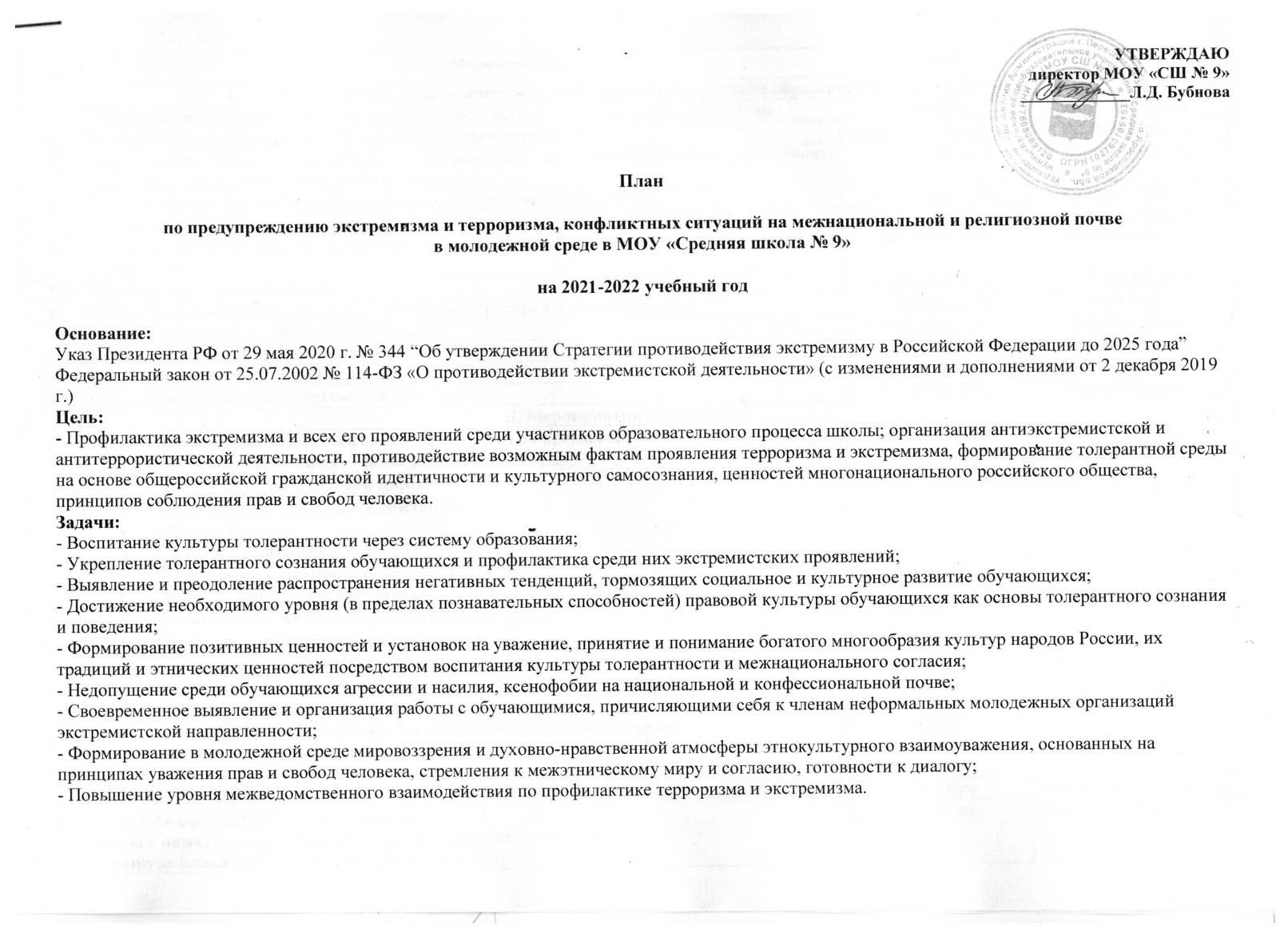 №                       Мероприятия                                     СрокиСрокиСрокиОтветственныеI.       Мероприятия с педагогическим коллективом, работниками образовательного учрежденияI.       Мероприятия с педагогическим коллективом, работниками образовательного учрежденияI.       Мероприятия с педагогическим коллективом, работниками образовательного учрежденияI.       Мероприятия с педагогическим коллективом, работниками образовательного учрежденияI.       Мероприятия с педагогическим коллективом, работниками образовательного учрежденияI.       Мероприятия с педагогическим коллективом, работниками образовательного учреждения1.Ознакомление с планом мероприятий по противодействию экстремизма на учебный год.Ознакомление с планом мероприятий по противодействию экстремизма на учебный год.сентябрьАдминистрация Администрация 2.Инструктаж работников школы по противодействию терроризму.Инструктаж работников школы по противодействию терроризму.один раз в четвертьАдминистрацияАдминистрация3.Рассмотрение вопросов, связанных с экстремизмом на производственных совещаниях, заседаниях методических объединений, планерках и т.дРассмотрение вопросов, связанных с экстремизмом на производственных совещаниях, заседаниях методических объединений, планерках и т.дв течение годаАдминистрацияАдминистрация4.Накопление методического материала по противодействию экстремизмаНакопление методического материала по противодействию экстремизмав течение годаАдминистрацияАдминистрация5.Распространение памяток, методических инструкций по противодействию экстремизма. 	Распространение памяток, методических инструкций по противодействию экстремизма. 	в течение годаАдминистрацияАдминистрация6.Изучение администрацией, педагогами нормативных документов по противодействию экстремизма.Изучение администрацией, педагогами нормативных документов по противодействию экстремизма.в течение годаАдминистрацияАдминистрация7.Усиление пропускного режима. 	Усиление пропускного режима. 	в течение годаАдминистрацияАдминистрация8.Контроль за пребыванием посторонних лиц на территории и в здании школы.Контроль за пребыванием посторонних лиц на территории и в здании школы.в течение годаАдминистрацияАдминистрация9.Дежурство педагогов, членов администрации. 	Дежурство педагогов, членов администрации. 	в течение годаАдминистрацияАдминистрация10.Регулярный, ежедневный обход зданий, помещений. Регулярный, ежедневный обход зданий, помещений. в течение годаАдминистрацияАдминистрация11.Обеспечение круглосуточной охраны. 	Обеспечение круглосуточной охраны. 	в течение годаАдминистрацияАдминистрация12.Обновление наглядной профилактической агитации. 	Обновление наглядной профилактической агитации. 	в течение годаАдминистрацияАдминистрацияII. Мероприятия с учащимисяII. Мероприятия с учащимисяII. Мероприятия с учащимисяII. Мероприятия с учащимисяII. Мероприятия с учащимисяII. Мероприятия с учащимися1.Проведение классных часов, профилактических бесед по противодействию экстремизма: «Мир без конфронтации. Учимся решать конфликты»; «Учимся жить в многоликом мире»; «Терроризм: его истоки и последствия»,«Мир без террора»«Давайте дружить народами»,«Экстремизму и терроризму- НЕТ!»«Нам надо лучше знать друг друга», «Все мы разные, но все мы заслуживаем счастья»,«Профилактика и разрешение конфликтов»,  «Терроризм и его последствия»«Толерантность и межнациональные конфликты. Как они связаны?»,« Возьмите за руки, друзья» «Свобода совести» - уметь жить в многонациональном государстве! «Мы против насилия и»  экстремизма»Проведение классных часов, профилактических бесед по противодействию экстремизма: «Мир без конфронтации. Учимся решать конфликты»; «Учимся жить в многоликом мире»; «Терроризм: его истоки и последствия»,«Мир без террора»«Давайте дружить народами»,«Экстремизму и терроризму- НЕТ!»«Нам надо лучше знать друг друга», «Все мы разные, но все мы заслуживаем счастья»,«Профилактика и разрешение конфликтов»,  «Терроризм и его последствия»«Толерантность и межнациональные конфликты. Как они связаны?»,« Возьмите за руки, друзья» «Свобода совести» - уметь жить в многонациональном государстве! «Мы против насилия и»  экстремизма»в течение годаКлассные руководителиКлассные руководители2.Ознакомление обучающихся с правилами поведения в школе. Актуализация знаний.Ознакомление обучающихся с правилами поведения в школе. Актуализация знаний.сентябрьКлассные руководителиКлассные руководители3.День солидарности в борьбе с терроризмом:«Книга памяти» - мероприятия, посвященныетрагедии в Беслане: - конкурс плакатов: «Пусть всегда будет солнце!»;- видео-урок: «Мы с вами, дети Беслана»;- классные часы:- «Беслан. Мы помним…»;- «Эхо Бесланской трагедии»;-«Когда чужая боль становится своей»День солидарности в борьбе с терроризмом:«Книга памяти» - мероприятия, посвященныетрагедии в Беслане: - конкурс плакатов: «Пусть всегда будет солнце!»;- видео-урок: «Мы с вами, дети Беслана»;- классные часы:- «Беслан. Мы помним…»;- «Эхо Бесланской трагедии»;-«Когда чужая боль становится своей»сентябрьКлассные руководителиКлассные руководители4.- Акция "Остановим насилие против детей" (памятки) для всех субъектов школы и жителей микрорайона; - Акция День толерантности «Кушай сушку, а не друг дружку»- Акция «Школа территория безопасности» раздача учащимся памяток»- Акция "Остановим насилие против детей" (памятки) для всех субъектов школы и жителей микрорайона; - Акция День толерантности «Кушай сушку, а не друг дружку»- Акция «Школа территория безопасности» раздача учащимся памяток»ОктябрьЯнварьАпрель Классные руководителиКлассные руководители5.Практическая направленность занятий по ОБЖ по мерам безопасности, действиям в экстремальных ситуациях. 	Практическая направленность занятий по ОБЖ по мерам безопасности, действиям в экстремальных ситуациях. 	в течение годаУчитель ОБЖУчитель ОБЖ6.Проведение акции "Телефон доверия" под девизом: "Информирование о телефоне доверия - шаг к безопасности ребенка!" о деятельности телефона доверия в школеПроведение акции "Телефон доверия" под девизом: "Информирование о телефоне доверия - шаг к безопасности ребенка!" о деятельности телефона доверия в школев течение годаКлассные руководители, администрация, педагог-психолог, социальный педагогКлассные руководители, администрация, педагог-психолог, социальный педагог7.Проведение инструктажей с учащимися по противодействию экстремизма и терроризма.Проведение инструктажей с учащимися по противодействию экстремизма и терроризма.в течение годаКлассные руководителиКлассные руководители8.Распространение памяток, методических инструкций по обеспечению жизни.Распространение памяток, методических инструкций по обеспечению жизни.в течение годаКлассные руководителиКлассные руководители9.Проведение мероприятий в рамках «День защиты детей»Проведение мероприятий в рамках «День защиты детей»Май  Классные руководителиКлассные руководители10.Мероприятия, посвященные Дню народного единства. 	Мероприятия, посвященные Дню народного единства. 	ноябрьКлассные руководителиКлассные руководители11.Мероприятия в рамках международного Дня толерантности: конкурс социальной рекламы «Будьте бдительны»; дискуссии на темы «Ценностные ориентиры молодых», «Терроризм - зло против человечества», «Национальность без границ». 	Мероприятия в рамках международного Дня толерантности: конкурс социальной рекламы «Будьте бдительны»; дискуссии на темы «Ценностные ориентиры молодых», «Терроризм - зло против человечества», «Национальность без границ». 	ноябрьПедагог-организаторКлассные руководителиПедагог-организаторКлассные руководители12.Уроки права «Конституция РФ о межэтнических отношениях». Уроки права «Конституция РФ о межэтнических отношениях». декабрьУчитель истории Учитель истории 13.Тренировочные занятия « Безопасность и защита человека в чрезвычайных ситуациях»Тренировочные занятия « Безопасность и защита человека в чрезвычайных ситуациях»в течение годаПедагог ОБЖПедагог ОБЖ14.Изучение на уроках обществознания и ОБЖ нормативных документов по противодействию экстремизма, терроризма.Изучение на уроках обществознания и ОБЖ нормативных документов по противодействию экстремизма, терроризма.в течение годаУчитель обществознанияУчитель обществознания15.Проведение информационных часов по экстремистским молодежным организациям.Проведение информационных часов по экстремистским молодежным организациям.в течение годаКлассные руководителиКлассные руководители16.Проведение профилактических бесед работниками правоохранительных органов по противодействию экстремизма. 	Проведение профилактических бесед работниками правоохранительных органов по противодействию экстремизма. 	в течение годаПедагог-организаторПедагог-организатор17.Проведение групповых и индивидуальных профилактических бесед на темы: толерантности, недопущения межнациональной вражды и экстремизма с разъяснением административной и уголовной ответственности подростков и их законных представителей, в целях повышения уровня правосознания несовершеннолетнихПроведение групповых и индивидуальных профилактических бесед на темы: толерантности, недопущения межнациональной вражды и экстремизма с разъяснением административной и уголовной ответственности подростков и их законных представителей, в целях повышения уровня правосознания несовершеннолетнихв течение годаКлассные руководители, администрация, педагог-психолог, социальный педагогКлассные руководители, администрация, педагог-психолог, социальный педагогIII. Мероприятия с родителямиIII. Мероприятия с родителямиIII. Мероприятия с родителямиIII. Мероприятия с родителямиIII. Мероприятия с родителямиIII. Мероприятия с родителями1.Проведение родительских всеобучей по данной теме. Проведение родительских всеобучей по данной теме. в течение годаКлассные руководителиКлассные руководители2.Распространение памяток по обеспечению безопасности детейРаспространение памяток по обеспечению безопасности детейв течение годаКлассные руководителиКлассные руководители3.Рассмотрение на родительских собраниях вопросов, связанных с противодействием экстремизма. 	Рассмотрение на родительских собраниях вопросов, связанных с противодействием экстремизма. 	в течение годаКлассные руководителиКлассные руководителиИндивидуальные консультации с родителями по вопросам профилактики экстремистских проявлений в подростковой средеИндивидуальные консультации с родителями по вопросам профилактики экстремистских проявлений в подростковой средев течение годаКлассные руководители, администрация, педагог-психолог, социальный педагогКлассные руководители, администрация, педагог-психолог, социальный педагогIV. Мероприятия совместно с субъектами профилактикиIV. Мероприятия совместно с субъектами профилактикиIV. Мероприятия совместно с субъектами профилактикиIV. Мероприятия совместно с субъектами профилактикиIV. Мероприятия совместно с субъектами профилактикиIV. Мероприятия совместно с субъектами профилактики1. Проведение совместных мероприятий по противодействию экстремизма совместно с работниками правоохранительных органов. 	Проведение совместных мероприятий по противодействию экстремизма совместно с работниками правоохранительных органов. 	в течение годаАдминистрацияАдминистрация